Publicado en Zaragoza el 11/03/2016 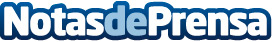 MasterD, el apoyo para preparar la convocatoria a la ErtzaintzaIniciado ya el 2016, se espera que las declaraciones hechas a finales de 2015 por el lehendakari, Iñigo Urkullu, se confirmen lo antes posible. Anunció que en 2016 convocarían una nueva promoción para garantizar el mantenimiento de la Ertzaintza.Datos de contacto:MasterDCentro de formación y preparación de Oposiciones.900304030Nota de prensa publicada en: https://www.notasdeprensa.es/masterd-el-apoyo-para-preparar-la-convocatoria Categorias: País Vasco Universidades http://www.notasdeprensa.es